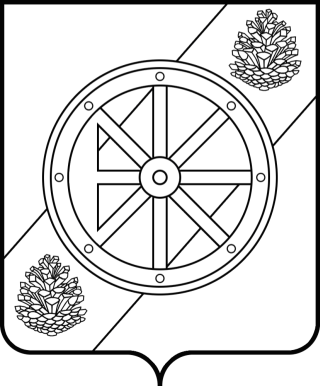 Контрольно-счетная палата Няндомского муниципального района Архангельской области164200, г. Няндома, Архангельской обл., ул. 60 лет Октября, д.13, телефон-факс (81838) 6-25-95ОТЧЕТпо проверке финансово-хозяйственной деятельности муниципального бюджетного учреждения культуры«Няндомская центральная районная библиотека» за 2020 год и истекший период 2021 годаКонтрольно-счетной палатой Няндомского муниципального района Архангельской области с 21.09.2021 по 12.11.2021 проведена проверка финансово-хозяйственной деятельности МБУК «НЦРБ» за 2020 год и истекший период (8 месяцев) 2021 года.1. Основание для проведения контрольного мероприятия: пункт 1.12 плана работы Контрольно-счетной палаты Няндомского муниципального района Архангельской области на 2021 год.2. Цель контрольного мероприятия: проверка  целевого и эффективного использования бюджетных средств (субсидий) и внебюджетных средств муниципального бюджетного учреждения культуры «Няндомская центральная районная библиотека» за 2020 год и истекший период 2021 года.3. Предмет контрольного мероприятия: проверка финансово-хозяйственной деятельности муниципального бюджетного учреждения культуры «Няндомская центральная районная библиотека» за 2020 год и истекший период 2021 года.4. Объект контрольного мероприятия: муниципальное бюджетное учреждение культуры «Няндомская центральная районная библиотека».5. Проверяемый период: с 01.01.2020 по 31.08.2021.При проверке были охвачены следующие вопросы:- анализ исполнения плана финансово-хозяйственной деятельности (субсидии на выполнение муниципального задания);- анализ исполнения плана финансово-хозяйственной деятельности (субсидии на иные цели);- анализ исполнения плана финансово-хозяйственной деятельности по приносящей доход деятельности;- проверка ведения кассовых операций;- проверка ведения банковских операций;- проверка учета выданных сумм в подотчет;- проверка использования средств на оплату льгот специалистам;- проверка расчетов с поставщиками и  подрядчиками;- проверка расходов по оплате труда;- проверка учета материальных запасов;- проверка учета основных средств;- оказание платных услуг;- достоверность ведения бухгалтерского учета;- анализ исполнения отчета по муниципальному заданию.В результате проверки выявлены следующие нарушения:1. В нарушение пункта 2 Указания ЦБ РФ от 11.03.2014 №3210-У «О порядке ведения кассовых операций» место ведения кассовых операций руководителем учреждения не определено.2. В нарушение пункта 5.1 Указания ЦБ РФ от 11.03.2014 №3210-У «О порядке ведения кассовых операций» квитанции приходных кассовых ордеров за август 2020 года (приходные кассовые ордера №108-№122) и сентябрь 2020 года (приходные кассовые ордера №124-№136) не отдавались плательщикам денежных средств.3. В нарушение пункта 4.7 Указания ЦБ РФ от 11.03.2014 №3210-У «О порядке ведения кассовых операций» были допущены исправления в кассовых документах (приходные кассовые ордера от 29.01.2020 №23, №24, от 25.02.2020 №55, от 10.07.2020 №107).4. В нарушение пункта 1 Методических указаний по применению форм первичных учетных документов (Приложение №5), утвержденных приказом Минфина России от 30.03.2015 №52-н «Об утверждении форм первичных учетных документов и регистров бухгалтерского учета…» в некоторых квитанциях формы по ОКУД 0504510 отсутствуют подпись и расшифровка подписи должностного лица, а так же подпись плательщика.5. В нарушение пункта 1.5 Методических указаний по инвентаризации имущества и финансовых обязательств, утвержденных приказом Минфина РФ от 13.06.1995 №49 перед составлением годовой отчетности в 2020 году инвентаризация денежных средств и бланков строгой отчетности не проводилась.6. В нарушение пункта 2 статьи 9 Федерального закона от 06.12.2011 № 402-ФЗ «О бухгалтерском учете» в первичных учетных документах отсутствуют расшифровки подписей лиц, ответственных за совершение операции в товарных чеках отсутствуют расшифровки подписи продавца (авансовый отчет от 20.01.2020 №000000001, подотчетное лицо Буторин Ю.Л.; авансовый отчет от 02.09.2020 №000000020, подотчетное лицо Буторин Ю.Л.).7. В нарушение пункта 2 приложения 5 к Приказу Минфина РФ от 30.03.2015 №52н «Об утверждении форм первичных учетных документов и регистров бухгалтерского учета…» по заполнению форм авансовых отчетов некоторые авансовые отчеты не подписан подотчетным лицом; документы, приложенные к некоторым авансовым отчетам, не пронумерованы подотчетным лицом в порядке их записи в отчете.8. В нарушение пункта 2 статьи 9 Федерального закона от 06.12.2011 № 402-ФЗ «О бухгалтерском учете» в некоторых первичных учетных документах отсутствуют расшифровки подписей лиц, ответственных за совершение операции.9. В нарушение статьи 72 Трудового кодекса РФ при изменении условий трудового договора, отсутствует дополнительное соглашение о внесении изменений в трудовой договор с уборщиком служебных помещений Ереминской О.И. (Приказ МБУК «НЦРБ» об осуществлении работником своих должностных обязанностей в должности уборщика служебных помещений на 0,75 штатных единиц от 17.11.2017 №134).10. В нарушении пункта 12 Правил ведения и хранения трудовых книжек, изготовления бланков трудовой книжки и обеспечения ими работодателей, утвержденных постановлением Правительства РФ от 16.04.2003 №225, в некоторых личных карточках (форма Т-2) отсутствуют подписи, подтверждающие ознакомление с каждой вносимой в трудовую книжку записью о выполняемой работе, переводе на другую работу.11. В нарушения пункта 2 приложения 5 к Приказу Минфина РФ от 30.03.2015 №52н «Об утверждении форм первичных учетных документов и регистров бухгалтерского учета…» ведомости выдачи материальных ценностей в проверяемом периоде не составлялись.12. В нарушение пункта 27 Положения по ведению бухгалтерского учета и бухгалтерской отчетности в РФ, утвержденного Приказом Минфина РФ от 29.07.1998 №34н, пункта 38 ПБУ 4/99, утвержденного Приказом Минфина от 06.07.1999 №43н, статьи 11 Федерального закона от 06.12.2011 №402-ФЗ, пункта 1.5 Методических указаний по инвентаризации имущества и финансовых обязательств, утвержденных приказом Минфина РФ от 13.06.1995 №49 перед составлением годовой отчетности в 2020 году инвентаризация материальных запасов в учреждении не проводилась.13. В нарушение пункта 373 «Инструкции по применению Единого плана счетов бухгалтерского учета...», утвержденной приказом Минфина России от 01.12.2010 №157н, учет находящихся в эксплуатации учреждения некоторых объектов основных средств стоимостью до 10,0 тыс.руб. включительно в 2020 году осуществлялся на балансе учреждения, когда как, в целях обеспечения надлежащего контроля за их движением, должен осуществляться за балансом на счете 21 «Основные средства стоимостью до 10000 рублей включительно в эксплуатации».14. В нарушение пункта 39 «Инструкции по применению Единого плана счетов бухгалтерского учета...», утвержденной приказом Минфина России от 01.12.2010 №157н и пункта 7 Инструкции по применению плана счетов бюджетного учета, утвержденной Приказом Минфина РФ от 06.12.2010 №162н, Общероссийского классификатора основных фондов, утвержденного Приказом Росстандарта от 12.12.2014 №2018-ст, на учете учреждения числятся как отдельные объекты основных средств некоторые комплектующие компьютеров.15. В нарушение пункта 27 Положения по ведению бухгалтерского учета и бухгалтерской отчетности в РФ, утвержденного Приказом Минфина РФ от 29.07.1998 №34н, пункта 38 ПБУ 4/99, утвержденного Приказом Минфина от 06.07.1999 №43н, статьи 11 Федерального закона от 06.12.2011 №402-ФЗ, пункта 1.5 Методических указаний по инвентаризации имущества и финансовых обязательств, утвержденных приказом Минфина РФ от 13.06.1995 №49 перед составлением годовой отчетности в 2020 году инвентаризация основных средств в учреждении не проводилась.16. В ходе проверки приказа по учетной политике выявлены нарушения (в пункте 4.14 указано основание – указания Банка России от 07.10.2013 №3073-У. Данный указ утратил силу 26.04.2020; в пункте 9.1 указано основание – договор на предоставление услуг междугородной и международной электрической связи от 27.02.2017 №819126. Данный договор прекратил действие 31.12.2018).17. Пени и штрафы за несвоевременную уплату платежей от внебюджетной деятельности за 2020 год и 8 месяцев 2021 года составили 12333,35 руб. (пени – 12283,35 руб., штрафы – 50,00 руб.), что является неэффективным использованием денежных средств.Разногласий по акту проверки не было.Представление по результатам контрольного мероприятия Контрольно-счетной палатой в адрес объекта не направлялось.Инспектор Контрольно-счётной палатыНяндомского муниципального районаАрхангельской области                                                                                  Н.В. КонстантиноваОтчет размещен на официальном сайте администрации Няндомского муниципального района Архангельской области www.nyan-doma.ru